Мастер класс на тему: «Новогодние игрушки- пингвины» Цель: научить детей дошкольного возраста  делать новогоднюю игрушку –пингвин своими рукамиЗадачи: 1. Развивать творческие способности и фантазию детей2. Формировать потребность в приобретении новых знаний и умений3. Создать благоприятную атмосферу Оборудование: старые лампочкиакриловая краска или гуашькисточки( или кусочек губки) веревкапластилинХод занятия:-Здравствуйте, ребята! Меня зовут Алена Игоревна. Сегодня я проведу вам мастер класс по созданию новогодней игрушки - пингвин. -Наша игрушка будет из старой лампочки.  Я буду делать вместе с вами и все вам покажу, если же у вас возникнут вопросы по ходу, можете спрашивать. -Итак, мы берем нашу лампочку, и кусочек губки. Губку макаем в белую  краску и закрашиваем точечными движениями лампочку -Посмотрите пожалуйста, что у нас получается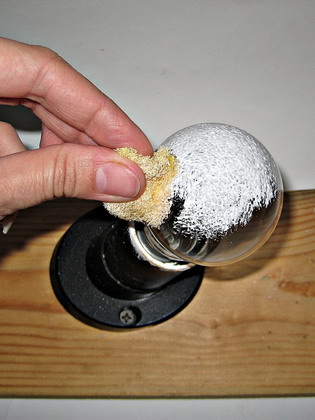 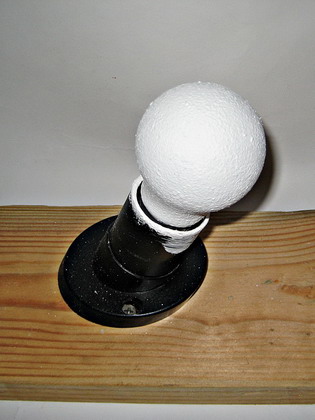 -Затем спереди на белом фоне черным цветом нарисуйте крылья пингвину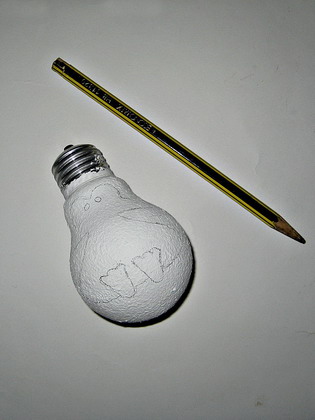 -возьмите снова губку, макните ее в черную краску и закрасьте лампочку с другой стороны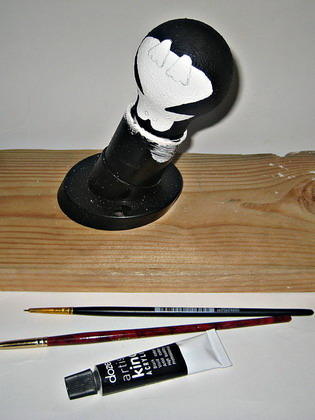 Теперь нам надо сделать нашему пингвину клюв, глаза и лапки.Я предлагаю вам воспользоваться пластилином (тут каждый на свое усмотрение, можно и краской нарисовать)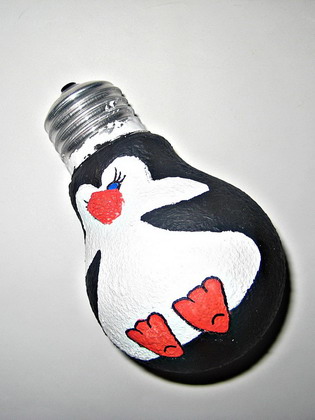 К верхушке лампочки прикрепите веревку и повесьте поделку на елку.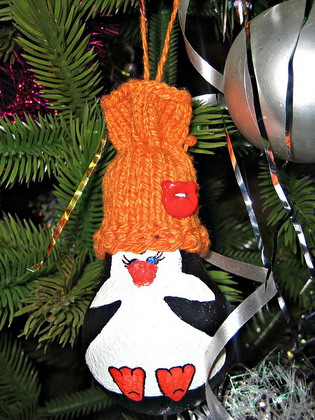 Ребята вы все молодцы у вас у всех получились очень красивые пингвины! Скажите, пожалуйста, что вам понравилось больше всего? Что на ваш взгляд было легче всего сделать, а что сложнее? Давайте теперь украсим елку нашими пингвинами!Ну вот наша елка стала еще красивее. Спасибо всем за работу, мне было приятно с вами поработать! 